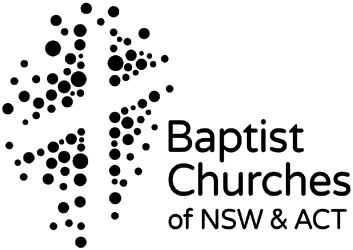 SAMPLEMinistry ReviewLeadership/employee interviewYEAR:PROGRAM  LEADER:PROGRAM NAME:Use some or all of the following questions to help guide your ministry review interview. In what ways has God been moving through the program?What did we do well as a team?How did the program participants grow in their relationship with God? How can our team better share ministry next year/time?Is there any information relating to your suitability to continue in this ministry role that we should know about?Yes	No If yes, please list.Have there been any incidents that you were involved in, either directly or indirectly, which were of a child protection nature, or have you ever, to your knowledge been accused of sexual misconduct or abuse?If yes, could you describe that incident, including your experience? (use additional paper)TEAM  COMMITMENTI am willing to make a commitment to team leadership. In becoming a leader I agree to adhere to the team leadership Conduct Covenant and to attend team meetings and in-service training.I commit to this team for	months at the end of which I will renew my commitment to the team or alternatively give my team leader notice that I do not wish to continue in this role.Signature of applicant:Names and signatures of the interviewers:Date: